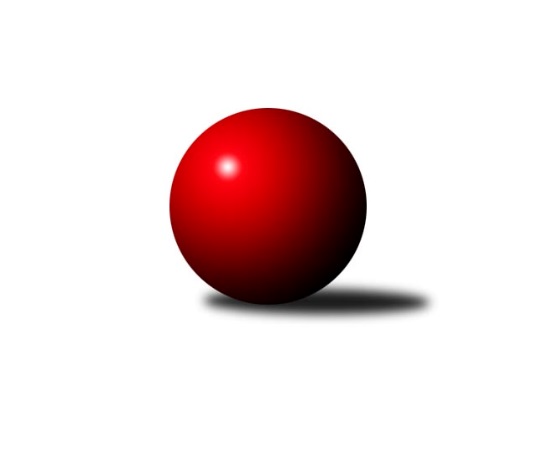 Č.14Ročník 2012/2013	3.5.2024 Meziokresní přebor-Bruntál, Opava 2012/2013Statistika 14. kolaTabulka družstev:		družstvo	záp	výh	rem	proh	skore	sety	průměr	body	plné	dorážka	chyby	1.	TJ Horní Benešov ˝E˝	13	11	0	2	89 : 41 	(69.0 : 35.0)	1586	22	1126	460	30.8	2.	TJ Sokol Chvalíkovice ˝B˝	12	10	0	2	94 : 26 	(67.5 : 28.5)	1601	20	1113	487	28	3.	TJ Kovohutě Břidličná ˝C˝	12	8	0	4	63 : 57 	(52.0 : 44.0)	1566	16	1107	459	34.8	4.	TJ Opava ˝E˝	12	6	0	6	59 : 61 	(48.5 : 47.5)	1528	12	1074	454	38.3	5.	TJ Opava ˝D˝	12	6	0	6	55 : 65 	(46.0 : 50.0)	1529	12	1089	440	38.2	6.	KK Minerva Opava ˝C˝	13	5	1	7	59 : 71 	(47.0 : 57.0)	1548	11	1080	468	31.4	7.	TJ Jiskra Rýmařov ˝C˝	13	5	0	8	54 : 76 	(41.0 : 63.0)	1539	10	1098	440	40.8	8.	KK PEPINO Bruntál ˝B˝	12	3	1	8	52 : 68 	(45.5 : 50.5)	1498	7	1073	424	45.5	9.	TJ Horní Benešov ˝F˝	13	1	0	12	35 : 95 	(31.5 : 72.5)	1499	2	1073	426	47.5Tabulka doma:		družstvo	záp	výh	rem	proh	skore	sety	průměr	body	maximum	minimum	1.	TJ Sokol Chvalíkovice ˝B˝	6	5	0	1	54 : 6 	(37.0 : 11.0)	1599	10	1657	1489	2.	TJ Horní Benešov ˝E˝	6	5	0	1	43 : 17 	(36.0 : 12.0)	1650	10	1700	1595	3.	TJ Kovohutě Břidličná ˝C˝	6	4	0	2	33 : 27 	(27.0 : 21.0)	1557	8	1653	1526	4.	TJ Opava ˝E˝	6	3	0	3	32 : 28 	(26.0 : 22.0)	1577	6	1669	1472	5.	TJ Opava ˝D˝	6	3	0	3	26 : 34 	(23.0 : 25.0)	1567	6	1631	1524	6.	KK Minerva Opava ˝C˝	7	2	1	4	31 : 39 	(28.5 : 27.5)	1630	5	1677	1549	7.	KK PEPINO Bruntál ˝B˝	6	2	0	4	26 : 34 	(22.5 : 25.5)	1408	4	1436	1342	8.	TJ Jiskra Rýmařov ˝C˝	6	2	0	4	22 : 38 	(18.5 : 29.5)	1542	4	1589	1508	9.	TJ Horní Benešov ˝F˝	7	1	0	6	23 : 47 	(20.0 : 36.0)	1558	2	1604	1472Tabulka venku:		družstvo	záp	výh	rem	proh	skore	sety	průměr	body	maximum	minimum	1.	TJ Horní Benešov ˝E˝	7	6	0	1	46 : 24 	(33.0 : 23.0)	1585	12	1704	1483	2.	TJ Sokol Chvalíkovice ˝B˝	6	5	0	1	40 : 20 	(30.5 : 17.5)	1601	10	1692	1458	3.	TJ Kovohutě Břidličná ˝C˝	6	4	0	2	30 : 30 	(25.0 : 23.0)	1568	8	1653	1421	4.	TJ Opava ˝D˝	6	3	0	3	29 : 31 	(23.0 : 25.0)	1521	6	1683	1376	5.	KK Minerva Opava ˝C˝	6	3	0	3	28 : 32 	(18.5 : 29.5)	1535	6	1589	1415	6.	TJ Opava ˝E˝	6	3	0	3	27 : 33 	(22.5 : 25.5)	1544	6	1670	1395	7.	TJ Jiskra Rýmařov ˝C˝	7	3	0	4	32 : 38 	(22.5 : 33.5)	1538	6	1668	1441	8.	KK PEPINO Bruntál ˝B˝	6	1	1	4	26 : 34 	(23.0 : 25.0)	1516	3	1600	1458	9.	TJ Horní Benešov ˝F˝	6	0	0	6	12 : 48 	(11.5 : 36.5)	1484	0	1562	1388Tabulka podzimní části:		družstvo	záp	výh	rem	proh	skore	sety	průměr	body	doma	venku	1.	TJ Horní Benešov ˝E˝	8	7	0	1	59 : 21 	(44.0 : 20.0)	1586	14 	3 	0 	1 	4 	0 	0	2.	TJ Sokol Chvalíkovice ˝B˝	8	6	0	2	60 : 20 	(42.5 : 21.5)	1601	12 	3 	0 	1 	3 	0 	1	3.	TJ Kovohutě Břidličná ˝C˝	8	5	0	3	42 : 38 	(35.0 : 29.0)	1567	10 	2 	0 	2 	3 	0 	1	4.	TJ Opava ˝E˝	8	5	0	3	41 : 39 	(33.5 : 30.5)	1521	10 	3 	0 	1 	2 	0 	2	5.	KK Minerva Opava ˝C˝	8	4	0	4	40 : 40 	(32.0 : 32.0)	1559	8 	1 	0 	3 	3 	0 	1	6.	TJ Opava ˝D˝	8	4	0	4	35 : 45 	(30.0 : 34.0)	1564	8 	2 	0 	2 	2 	0 	2	7.	TJ Jiskra Rýmařov ˝C˝	8	3	0	5	32 : 48 	(24.0 : 40.0)	1557	6 	1 	0 	3 	2 	0 	2	8.	KK PEPINO Bruntál ˝B˝	8	2	0	6	34 : 46 	(30.5 : 33.5)	1476	4 	1 	0 	3 	1 	0 	3	9.	TJ Horní Benešov ˝F˝	8	0	0	8	17 : 63 	(16.5 : 47.5)	1523	0 	0 	0 	4 	0 	0 	4Tabulka jarní části:		družstvo	záp	výh	rem	proh	skore	sety	průměr	body	doma	venku	1.	TJ Sokol Chvalíkovice ˝B˝	4	4	0	0	34 : 6 	(25.0 : 7.0)	1606	8 	2 	0 	0 	2 	0 	0 	2.	TJ Horní Benešov ˝E˝	5	4	0	1	30 : 20 	(25.0 : 15.0)	1620	8 	2 	0 	0 	2 	0 	1 	3.	TJ Kovohutě Břidličná ˝C˝	4	3	0	1	21 : 19 	(17.0 : 15.0)	1581	6 	2 	0 	0 	1 	0 	1 	4.	TJ Opava ˝D˝	4	2	0	2	20 : 20 	(16.0 : 16.0)	1512	4 	1 	0 	1 	1 	0 	1 	5.	TJ Jiskra Rýmařov ˝C˝	5	2	0	3	22 : 28 	(17.0 : 23.0)	1524	4 	1 	0 	1 	1 	0 	2 	6.	KK PEPINO Bruntál ˝B˝	4	1	1	2	18 : 22 	(15.0 : 17.0)	1491	3 	1 	0 	1 	0 	1 	1 	7.	KK Minerva Opava ˝C˝	5	1	1	3	19 : 31 	(15.0 : 25.0)	1556	3 	1 	1 	1 	0 	0 	2 	8.	TJ Opava ˝E˝	4	1	0	3	18 : 22 	(15.0 : 17.0)	1539	2 	0 	0 	2 	1 	0 	1 	9.	TJ Horní Benešov ˝F˝	5	1	0	4	18 : 32 	(15.0 : 25.0)	1489	2 	1 	0 	2 	0 	0 	2 Zisk bodů pro družstvo:		jméno hráče	družstvo	body	zápasy	v %	dílčí body	sety	v %	1.	Jana Martiníková 	TJ Horní Benešov ˝E˝ 	20	/	13	(77%)		/		(%)	2.	Miroslav Langer 	TJ Jiskra Rýmařov ˝C˝ 	20	/	13	(77%)		/		(%)	3.	Vladimír Kostka 	TJ Sokol Chvalíkovice ˝B˝ 	18	/	11	(82%)		/		(%)	4.	Petr Kozák 	TJ Horní Benešov ˝E˝ 	18	/	12	(75%)		/		(%)	5.	Miloslav Petrů 	TJ Horní Benešov ˝E˝ 	17	/	11	(77%)		/		(%)	6.	Antonín Hendrych 	TJ Sokol Chvalíkovice ˝B˝ 	16	/	8	(100%)		/		(%)	7.	Roman Beinhauer 	TJ Sokol Chvalíkovice ˝B˝ 	16	/	9	(89%)		/		(%)	8.	Petr Hendrych 	TJ Opava ˝D˝ 	16	/	12	(67%)		/		(%)	9.	Jan Strnadel 	KK Minerva Opava ˝C˝ 	16	/	12	(67%)		/		(%)	10.	Pavel Přikryl 	TJ Jiskra Rýmařov ˝C˝ 	16	/	12	(67%)		/		(%)	11.	Zdeněk Hudec 	KK PEPINO Bruntál ˝B˝ 	14	/	8	(88%)		/		(%)	12.	Dalibor Krejčiřík 	TJ Sokol Chvalíkovice ˝B˝ 	14	/	9	(78%)		/		(%)	13.	Dominik Chovanec 	KK Minerva Opava ˝C˝ 	14	/	12	(58%)		/		(%)	14.	František Habrman 	TJ Kovohutě Břidličná ˝C˝ 	13	/	7	(93%)		/		(%)	15.	Jan Mlčák 	KK PEPINO Bruntál ˝B˝ 	12	/	11	(55%)		/		(%)	16.	Vladimír Peter 	TJ Opava ˝D˝ 	11	/	8	(69%)		/		(%)	17.	Vladislav Kobelár 	TJ Opava ˝E˝ 	11	/	11	(50%)		/		(%)	18.	Miroslav Petřek st.	TJ Horní Benešov ˝F˝ 	11	/	13	(42%)		/		(%)	19.	Leoš Řepka ml. 	TJ Kovohutě Břidličná ˝C˝ 	10	/	9	(56%)		/		(%)	20.	Martin Chalupa 	KK Minerva Opava ˝C˝ 	10	/	9	(56%)		/		(%)	21.	Josef Klapetek 	TJ Opava ˝E˝ 	10	/	10	(50%)		/		(%)	22.	Jaroslav Zelinka 	TJ Kovohutě Břidličná ˝C˝ 	10	/	11	(45%)		/		(%)	23.	Vilibald Marker 	TJ Opava ˝E˝ 	10	/	12	(42%)		/		(%)	24.	Martin Kaduk 	KK PEPINO Bruntál ˝B˝ 	8	/	4	(100%)		/		(%)	25.	Milan Franer 	TJ Opava ˝E˝ 	8	/	4	(100%)		/		(%)	26.	David Břoušek 	TJ Horní Benešov ˝F˝ 	8	/	6	(67%)		/		(%)	27.	Kateřina Staňková 	TJ Opava ˝D˝ 	8	/	6	(67%)		/		(%)	28.	Miroslava Hendrychová 	TJ Opava ˝D˝ 	8	/	9	(44%)		/		(%)	29.	David Stromský 	KK Minerva Opava ˝C˝ 	7	/	6	(58%)		/		(%)	30.	Sabina Trulejová 	TJ Sokol Chvalíkovice ˝B˝ 	6	/	4	(75%)		/		(%)	31.	David Schiedek 	TJ Horní Benešov ˝E˝ 	6	/	4	(75%)		/		(%)	32.	Milan Milián 	KK PEPINO Bruntál ˝B˝ 	6	/	8	(38%)		/		(%)	33.	Karel Michalka 	TJ Opava ˝E˝ 	6	/	8	(38%)		/		(%)	34.	Ota Pidima 	TJ Kovohutě Břidličná ˝C˝ 	6	/	9	(33%)		/		(%)	35.	Pavel Švan 	TJ Jiskra Rýmařov ˝C˝ 	6	/	11	(27%)		/		(%)	36.	Roman Swaczyna 	TJ Horní Benešov ˝E˝ 	6	/	12	(25%)		/		(%)	37.	Klára Dočkalová 	KK Minerva Opava ˝C˝ 	4	/	3	(67%)		/		(%)	38.	Anna Dosedělová 	TJ Kovohutě Břidličná ˝C˝ 	4	/	4	(50%)		/		(%)	39.	Josef Novotný 	KK PEPINO Bruntál ˝B˝ 	4	/	4	(50%)		/		(%)	40.	Vlastimil Trulej 	TJ Sokol Chvalíkovice ˝B˝ 	4	/	5	(40%)		/		(%)	41.	Zbyněk Tesař 	TJ Horní Benešov ˝F˝ 	4	/	8	(25%)		/		(%)	42.	Filip Morávek 	TJ Horní Benešov ˝F˝ 	4	/	10	(20%)		/		(%)	43.	Pavel Hrnčíř 	TJ Horní Benešov ˝F˝ 	4	/	11	(18%)		/		(%)	44.	Zdeněk Žanda 	TJ Horní Benešov ˝F˝ 	2	/	1	(100%)		/		(%)	45.	Stanislav Lichnovský 	TJ Jiskra Rýmařov ˝C˝ 	2	/	2	(50%)		/		(%)	46.	Jan Chovanec 	TJ Sokol Chvalíkovice ˝B˝ 	2	/	2	(50%)		/		(%)	47.	Lubomír Khýr 	TJ Kovohutě Břidličná ˝C˝ 	2	/	6	(17%)		/		(%)	48.	Pavla Hendrychová 	TJ Horní Benešov ˝F˝ 	0	/	1	(0%)		/		(%)	49.	Hana Heiserová 	KK Minerva Opava ˝C˝ 	0	/	1	(0%)		/		(%)	50.	Olga Kiziridisová 	KK PEPINO Bruntál ˝B˝ 	0	/	1	(0%)		/		(%)	51.	Radek Cach 	TJ Horní Benešov ˝F˝ 	0	/	1	(0%)		/		(%)	52.	Petr Bracek ml. 	TJ Opava ˝D˝ 	0	/	1	(0%)		/		(%)	53.	David Kaluža 	TJ Horní Benešov ˝F˝ 	0	/	1	(0%)		/		(%)	54.	Luděk Bambušek 	TJ Jiskra Rýmařov ˝C˝ 	0	/	2	(0%)		/		(%)	55.	Josef Kočař 	TJ Kovohutě Břidličná ˝C˝ 	0	/	2	(0%)		/		(%)	56.	Lubomír Bičík 	KK Minerva Opava ˝C˝ 	0	/	2	(0%)		/		(%)	57.	Jiří Novák 	TJ Opava ˝E˝ 	0	/	3	(0%)		/		(%)	58.	Tomáš Volman 	TJ Opava ˝D˝ 	0	/	3	(0%)		/		(%)	59.	Markéta Jašková 	TJ Opava ˝D˝ 	0	/	3	(0%)		/		(%)	60.	Filip Jahn 	TJ Opava ˝D˝ 	0	/	3	(0%)		/		(%)	61.	Pavel Jašek 	TJ Opava ˝D˝ 	0	/	3	(0%)		/		(%)	62.	Jaromír Návrat 	TJ Jiskra Rýmařov ˝C˝ 	0	/	3	(0%)		/		(%)	63.	Josef Příhoda 	KK PEPINO Bruntál ˝B˝ 	0	/	5	(0%)		/		(%)	64.	Stanislav Troják 	KK Minerva Opava ˝C˝ 	0	/	7	(0%)		/		(%)	65.	Ladislav Podhorský 	KK PEPINO Bruntál ˝B˝ 	0	/	7	(0%)		/		(%)	66.	Luděk Albrecht 	TJ Jiskra Rýmařov ˝C˝ 	0	/	8	(0%)		/		(%)Průměry na kuželnách:		kuželna	průměr	plné	dorážka	chyby	výkon na hráče	1.	Minerva Opava, 1-2	1628	1141	486	29.0	(407.0)	2.	 Horní Benešov, 1-4	1585	1117	467	38.1	(396.3)	3.	KK Jiskra Rýmařov, 1-4	1563	1103	459	38.3	(390.8)	4.	TJ Opava, 1-4	1562	1097	464	39.6	(390.6)	5.	TJ Kovohutě Břidličná, 1-2	1545	1091	454	34.7	(386.5)	6.	TJ Sokol Chvalíkovice, 1-2	1539	1092	447	33.7	(384.9)	7.	KK Pepino Bruntál, 1-2	1415	1014	401	45.4	(354.0)Nejlepší výkony na kuželnách:Minerva Opava, 1-2TJ Horní Benešov ˝E˝	1704	2. kolo	Roman Beinhauer 	TJ Sokol Chvalíkovice ˝B˝	472	4. koloTJ Sokol Chvalíkovice ˝B˝	1692	4. kolo	Jana Martiníková 	TJ Horní Benešov ˝E˝	461	2. koloTJ Opava ˝D˝	1683	9. kolo	David Stromský 	KK Minerva Opava ˝C˝	454	14. koloKK Minerva Opava ˝C˝	1677	14. kolo	Antonín Hendrych 	TJ Sokol Chvalíkovice ˝B˝	441	4. koloKK Minerva Opava ˝C˝	1675	9. kolo	Miloslav Petrů 	TJ Horní Benešov ˝E˝	440	2. koloKK Minerva Opava ˝C˝	1661	7. kolo	Vladimír Peter 	TJ Opava ˝D˝	440	9. koloKK Minerva Opava ˝C˝	1660	2. kolo	Dominik Chovanec 	KK Minerva Opava ˝C˝	435	14. koloTJ Jiskra Rýmařov ˝C˝	1624	12. kolo	Jan Strnadel 	KK Minerva Opava ˝C˝	435	7. koloKK Minerva Opava ˝C˝	1601	12. kolo	Jan Strnadel 	KK Minerva Opava ˝C˝	434	9. koloKK PEPINO Bruntál ˝B˝	1600	10. kolo	Martin Kaduk 	KK PEPINO Bruntál ˝B˝	433	10. kolo Horní Benešov, 1-4TJ Horní Benešov ˝E˝	1700	11. kolo	Petr Kozák 	TJ Horní Benešov ˝E˝	457	1. koloTJ Horní Benešov ˝E˝	1683	1. kolo	Pavel Přikryl 	TJ Jiskra Rýmařov ˝C˝	449	4. koloTJ Horní Benešov ˝E˝	1681	8. kolo	František Habrman 	TJ Kovohutě Břidličná ˝C˝	449	9. koloTJ Sokol Chvalíkovice ˝B˝	1679	14. kolo	Roman Beinhauer 	TJ Sokol Chvalíkovice ˝B˝	437	14. koloTJ Kovohutě Břidličná ˝C˝	1650	9. kolo	Petr Kozák 	TJ Horní Benešov ˝E˝	437	13. koloTJ Opava ˝D˝	1645	5. kolo	Filip Morávek 	TJ Horní Benešov ˝F˝	436	14. koloTJ Horní Benešov ˝E˝	1640	12. kolo	Petr Kozák 	TJ Horní Benešov ˝E˝	434	11. koloTJ Horní Benešov ˝E˝	1639	13. kolo	Petr Kozák 	TJ Horní Benešov ˝E˝	434	8. koloTJ Kovohutě Břidličná ˝C˝	1609	13. kolo	Jana Martiníková 	TJ Horní Benešov ˝E˝	434	8. koloTJ Horní Benešov ˝F˝	1604	12. kolo	Dominik Chovanec 	KK Minerva Opava ˝C˝	433	11. koloKK Jiskra Rýmařov, 1-4TJ Sokol Chvalíkovice ˝B˝	1663	1. kolo	Pavel Přikryl 	TJ Jiskra Rýmařov ˝C˝	441	5. koloTJ Kovohutě Břidličná ˝C˝	1653	5. kolo	Vladimír Kostka 	TJ Sokol Chvalíkovice ˝B˝	432	1. koloTJ Jiskra Rýmařov ˝C˝	1589	5. kolo	Miroslav Langer 	TJ Jiskra Rýmařov ˝C˝	430	7. koloKK Minerva Opava ˝C˝	1589	3. kolo	Zdeněk Hudec 	KK PEPINO Bruntál ˝B˝	423	7. koloTJ Opava ˝E˝	1580	11. kolo	Ota Pidima 	TJ Kovohutě Břidličná ˝C˝	419	5. koloTJ Jiskra Rýmařov ˝C˝	1560	7. kolo	Antonín Hendrych 	TJ Sokol Chvalíkovice ˝B˝	417	1. koloTJ Jiskra Rýmařov ˝C˝	1548	13. kolo	Vladislav Kobelár 	TJ Opava ˝E˝	417	11. koloKK PEPINO Bruntál ˝B˝	1539	7. kolo	Jaroslav Zelinka 	TJ Kovohutě Břidličná ˝C˝	417	5. koloTJ Jiskra Rýmařov ˝C˝	1531	3. kolo	Martin Chalupa 	KK Minerva Opava ˝C˝	416	3. koloTJ Jiskra Rýmařov ˝C˝	1513	1. kolo	Leoš Řepka ml. 	TJ Kovohutě Břidličná ˝C˝	415	5. koloTJ Opava, 1-4TJ Opava ˝E˝	1670	8. kolo	Josef Klapetek 	TJ Opava ˝E˝	464	9. koloTJ Opava ˝E˝	1669	2. kolo	Pavel Švan 	TJ Jiskra Rýmařov ˝C˝	451	6. koloTJ Jiskra Rýmařov ˝C˝	1668	6. kolo	Milan Franer 	TJ Opava ˝E˝	449	5. koloTJ Opava ˝E˝	1643	5. kolo	Milan Franer 	TJ Opava ˝E˝	447	8. koloTJ Opava ˝D˝	1631	14. kolo	Kateřina Staňková 	TJ Opava ˝D˝	446	8. koloTJ Opava ˝E˝	1616	9. kolo	Leoš Řepka ml. 	TJ Kovohutě Břidličná ˝C˝	437	11. koloTJ Horní Benešov ˝E˝	1596	14. kolo	Josef Klapetek 	TJ Opava ˝E˝	434	2. koloTJ Kovohutě Břidličná ˝C˝	1592	11. kolo	Josef Klapetek 	TJ Opava ˝E˝	433	8. koloTJ Opava ˝D˝	1591	1. kolo	Petr Kozák 	TJ Horní Benešov ˝E˝	431	14. koloKK Minerva Opava ˝C˝	1565	5. kolo	Miroslav Langer 	TJ Jiskra Rýmařov ˝C˝	430	2. koloTJ Kovohutě Břidličná, 1-2TJ Kovohutě Břidličná ˝C˝	1653	6. kolo	Jaroslav Zelinka 	TJ Kovohutě Břidličná ˝C˝	449	6. koloTJ Sokol Chvalíkovice ˝B˝	1616	6. kolo	Miloslav Petrů 	TJ Horní Benešov ˝E˝	428	4. koloTJ Horní Benešov ˝E˝	1581	4. kolo	Vladimír Kostka 	TJ Sokol Chvalíkovice ˝B˝	423	6. koloKK Minerva Opava ˝C˝	1580	8. kolo	František Habrman 	TJ Kovohutě Břidličná ˝C˝	419	6. koloTJ Kovohutě Břidličná ˝C˝	1553	2. kolo	Ota Pidima 	TJ Kovohutě Břidličná ˝C˝	419	6. koloTJ Kovohutě Břidličná ˝C˝	1550	14. kolo	Jaroslav Zelinka 	TJ Kovohutě Břidličná ˝C˝	417	8. koloTJ Kovohutě Břidličná ˝C˝	1532	12. kolo	Martin Chalupa 	KK Minerva Opava ˝C˝	415	8. koloTJ Kovohutě Břidličná ˝C˝	1530	4. kolo	Ota Pidima 	TJ Kovohutě Břidličná ˝C˝	413	4. koloTJ Kovohutě Břidličná ˝C˝	1526	8. kolo	Roman Beinhauer 	TJ Sokol Chvalíkovice ˝B˝	413	6. koloTJ Jiskra Rýmařov ˝C˝	1502	14. kolo	František Habrman 	TJ Kovohutě Břidličná ˝C˝	411	4. koloTJ Sokol Chvalíkovice, 1-2TJ Sokol Chvalíkovice ˝B˝	1657	7. kolo	Roman Beinhauer 	TJ Sokol Chvalíkovice ˝B˝	445	5. koloTJ Sokol Chvalíkovice ˝B˝	1645	10. kolo	Antonín Hendrych 	TJ Sokol Chvalíkovice ˝B˝	430	3. koloTJ Sokol Chvalíkovice ˝B˝	1639	13. kolo	Roman Beinhauer 	TJ Sokol Chvalíkovice ˝B˝	430	10. koloTJ Sokol Chvalíkovice ˝B˝	1596	5. kolo	Roman Beinhauer 	TJ Sokol Chvalíkovice ˝B˝	419	7. koloTJ Sokol Chvalíkovice ˝B˝	1568	3. kolo	Vladimír Kostka 	TJ Sokol Chvalíkovice ˝B˝	419	10. koloTJ Horní Benešov ˝E˝	1521	9. kolo	Dalibor Krejčiřík 	TJ Sokol Chvalíkovice ˝B˝	418	7. koloTJ Opava ˝D˝	1510	7. kolo	Roman Beinhauer 	TJ Sokol Chvalíkovice ˝B˝	417	13. koloKK Minerva Opava ˝C˝	1499	13. kolo	Vladimír Kostka 	TJ Sokol Chvalíkovice ˝B˝	416	13. koloTJ Sokol Chvalíkovice ˝B˝	1489	9. kolo	Josef Klapetek 	TJ Opava ˝E˝	415	3. koloTJ Horní Benešov ˝F˝	1470	5. kolo	Dalibor Krejčiřík 	TJ Sokol Chvalíkovice ˝B˝	414	10. koloKK Pepino Bruntál, 1-2TJ Horní Benešov ˝E˝	1483	6. kolo	Zdeněk Hudec 	KK PEPINO Bruntál ˝B˝	403	1. koloTJ Sokol Chvalíkovice ˝B˝	1458	8. kolo	Vladimír Peter 	TJ Opava ˝D˝	402	13. koloKK PEPINO Bruntál ˝B˝	1436	8. kolo	Martin Kaduk 	KK PEPINO Bruntál ˝B˝	393	11. koloKK PEPINO Bruntál ˝B˝	1433	1. kolo	Petr Kozák 	TJ Horní Benešov ˝E˝	389	6. koloKK PEPINO Bruntál ˝B˝	1421	6. kolo	Jaroslav Zelinka 	TJ Kovohutě Břidličná ˝C˝	386	3. koloTJ Kovohutě Břidličná ˝C˝	1421	3. kolo	Petr Hendrych 	TJ Opava ˝D˝	386	13. koloKK PEPINO Bruntál ˝B˝	1416	3. kolo	Filip Morávek 	TJ Horní Benešov ˝F˝	382	11. koloKK Minerva Opava ˝C˝	1415	1. kolo	Jan Mlčák 	KK PEPINO Bruntál ˝B˝	379	1. koloKK PEPINO Bruntál ˝B˝	1402	11. kolo	Zdeněk Hudec 	KK PEPINO Bruntál ˝B˝	379	3. koloTJ Horní Benešov ˝F˝	1388	11. kolo	Miloslav Petrů 	TJ Horní Benešov ˝E˝	379	6. koloČetnost výsledků:	8.0 : 2.0	7x	7.0 : 3.0	1x	6.0 : 4.0	12x	5.0 : 5.0	1x	4.0 : 6.0	14x	2.0 : 8.0	11x	10.0 : 0.0	7x	1.0 : 9.0	2x	0.0 : 10.0	1x